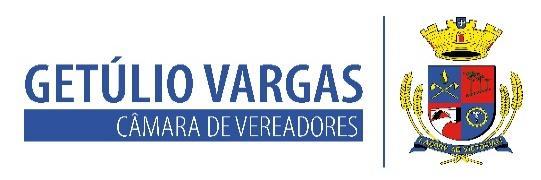 BOLETIM INFORMATIVO Nº. 016/2022Sessão Ordinária do dia 12 de maio de 2022, às 18h, realizada na sede do Poder Legislativo, na Sala das Sessões Engenheiro Firmino Girardello, sob a Presidência do Vereador Dinarte Afonso Tagliari Farias, secretariado pelo Vereador Domingo Borges de Oliveira, 1º Secretário, com presença dos Vereadores: Aquiles Pessoa da Silva, Dianete Maria Rampazzo Dalla Costa, Ines Aparecida Borba, Jeferson Wilian Karpinski, Nilso João Talgatti, Paulo Dall Agnol e Sérgio Batista Oliveira de Lima.PROPOSIÇÕES EM PAUTA	Requerimento 002/2022, 02-05-2022 - Vereadores Dianete Maria Rampazzo Dalla Costa e Dinarte Afonso Tagliari Farias – Sugere a Mesa Diretora que realize Sessão em homenagem aos 100 anos da Escola de Educação Básica IDEAU – Santa Clara.APROVADO POR UNANIMIDADEPedido de Informação 002/2022, de 17/05/2022 - Vereadora Ines Aparecida Borba – Solicita informações sobre quais critérios estão sendo utilizados para seleção dos animais que serão atendidos pelo programa de castração municipal.APROVADO POR UNANIMIDADEProjeto de Lei acompanhado de Parecer 047/2022, de 25/04/2022 - Executivo Municipal – Acresce o art. 90-A à Lei Municipal nº 5.314/2017, que institui o Código Tributário Municipal.APROVADO POR UNANIMIDADEProjeto de Lei 063/2022, de 17/05/2022 - Executivo Municipal – Altera o Anexo II quanto ao cargo de Chefe De Gabinete Do Prefeito e a tabela constante no anexo IV da Lei Municipal nº 5.928/2021 que dispõe sobre a reestruturação do Plano de Classificação de Cargos Públicos Municipais.APROVADO POR UNANIMIDADEProjeto de Lei 064/2022, de 17/05/2022 - Executivo Municipal – Altera os Artigos 1º e 1º-A da Lei Municipal nº 5.977 de 06 de abril de 2022.APROVADO POR UNANIMIDADEIndicação 004/2022, de 29/04/2022 - Vereador Sergio Batista Oliveira de Lima - Sugere ao Executivo Municipal a inclusão do artigo 209 da Lei Federal n.º 8.112/1990 na Lei Municipal n.º 19991/91 – Regime Jurídico dos Servidores Municipais.APROVADO POR UNANIMIDADECOMUNICADOS*As próximas sessões ordinárias acontecem nos dias 2, 9 e 23, às 18h30 na Câmara de Vereadores.*O atendimento na Casa acontece das 8h30 às 11h30, e das 13h30 às 17h, de segunda a sexta-feira.*O contato com o Poder Legislativo pode ser feito também por telefone através do número 54 3341 3889, ou pelo e-mail: camaravereadoresgv@gmail.com.Para maiores informações acesse:www.getuliovargas.rs.leg.brGetúlio Vargas, 25 de maio de 2022Dinarte Afonso Tagliari FariasPresidente 